Příloha č. 4 Pravidel pro přidělování bytů ve vlastnictví města Jaroměřeměsto Jaroměř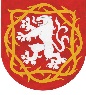 Žádost o přidělení bytu zvláštního určení (dále jen „BZU“)1. Žadatel/ka:Příjmení a jméno: .............................................................................................................................................datum narození: ...............................................rodinný stav: ............................................................................ trvalý pobyt:......................................................................................................................................................doručovací adresa: ..............................................................................................................................................spojení (telefon, e-mail): ......................................................................................................................................2. Osoba, která chce s žadatelem užívat předmětný byt zvláštního určení:Jméno a příjmení: _______________________________________________vztah k žadateli: ________________Bydlím v bytě: o velikosti: _______________________________ kategorie _______________________________Jedná se o byt: v osobním vlastnictví  				*ano x nev majetku  města				*ano x nesoukromého majitele 				*ano x nejiný, uveďte jaký: _______________________________________________________________________Žádám o byt:   pro  dvojici 				*ano x ne                       pro jednotlivce 				*ano x neDomácnost žadatele:žiji/nežiji s rodinnými příslušníky                         * ano x ne     (manžel/ka, syn, dcera, zeť, snacha, sestra ap.)            uveďte se kterými:                                                        Jméno, příjmení:______________________________________________________________________________Máte  v místě bydliště osobu, která by o Vás mohla pečovat? – uveďte jméno a vztah k osobě________________________________________________________________________________________________________________________________________________________________________________________neboProhlašuji, že nemám žádnou osobu blízkou ani jinou osobu,která by o mě pečovala.                                         podpis žadatele:______________________Popis důvodu žádosti o přidělení bytu:____________________________________________________________________________________________________________________________________________________________________________________________________________________________________________________________________________________Mám zájem o tyto služby Pečovatelské služby:________________________________________________________________________________________________________________________________________________________________________________________________________________________________________________________________________________________________________________________________________________________________________________________________________________________________________________________________________________________________________________________________________Poznámky: „Pravidla přidělování bytů ve vlastnictví města Jaroměře“ jsou k nahlédnutí na odboru majetku města, odboru sociálních věcí a zdravotnictví, v sídle Pečovatelské služby nebo na webových stránkách Města Jaroměř, www.jaromer-josefov.cz Pokud podává žádost o byt zvláštního určení občan s trvalým pobytem mimo Jaroměř, doloží k této žádosti doporučující vyjádření obce o potřebnosti přidělení bytu společně se stručným popisem sociální situace občana. Prohlášení žadatele:1. prohlašuji, že jsem v žádosti uvedl/la pravdivé údaje, seznámil/la jsem se „Pravidly pro přidělování bytů ve vlastnictví města Jaroměře“, se způsobem poskytování a odběru pečovatelské služby v BZU.2. Beru na vědomí, že zpracování uvedených osobních údajů je nezbytné pro uzavření nájemní smlouvy a její následné plnění. Poučení o zpracování osobních údajů je dostupné na odboru majetku města a na webových stránkách města www.jaromer-josefov.cz v sekci Ochrana osobních údajů.podpis žadatele:___________________V Jaroměři dne:_______________*nehodící se škrtněte Vyjádření ošetřujícího praktického, nebo odborného lékaře:(prosím vyplnit hůlkovým písmem)Prosíme, zde napište důvody (neuvádějte konkrétní diagnózu), pro které má/nemá být žadateli přidělen byt zvláštního určení v Jaroměři, v dosahu pečovatelské služby, z pohledu zdravotního stavu, zvládání péče o vlastní osobu, z hlediska soběstačnosti, sociální situace, v níž se žadatel nachází a hlediska schopnosti vést samostatný život v bytě zvláštního určení, neboť pečovatelská služba se poskytuje: v pracovních dnech: 07.00 – 19.00 hod. víkendy a svátky:     10.30 – 19.00 hod.      Ošetřovatelské úkony zde nejsou poskytovány.